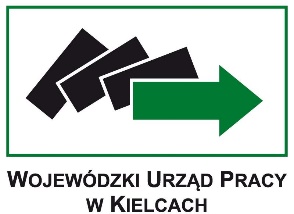 Organizacja Regionalnych Targów Pracy POLSKA-UKRAINAW ramach realizacji projektu Wojewódzki Urząd Pracy w Kielcach zaplanował zorganizowanie trzech edycji Targów Pracy Polska-Ukraina. Inicjatywa ta jest odpowiedzią na potrzeby cudzoziemców (szczególnie uchodźców z Ukrainy) oraz polskich pracodawców zainteresowanych ich zatrudnieniem. Celem Targów będzie zainicjowanie bezpośrednich kontaktów polskich pracodawców z cudzoziemcami poprzez organizację stoisk z ofertami pracy oraz punktów informacyjnych. Targom towarzyszyć będą liczne warsztaty, konsultacje oraz doradztwo indywidualne.  Edycja inaugurująca Regionalne Targi Pracy POLSKA-UKRAINA zostanie zorganizowana dla całego województwa świętokrzyskiego w pierwszym tygodniu października 2022 r. (w godzinach  10.00 – 14.00) na terenie miasta Kielce w miejscu posiadającym profesjonalną infrastrukturę wystawienniczą. W ramach przedsięwzięcia zakłada się organizację regionalnej konferencji oraz spotkań informacyjnych dotyczących tematyki rynku pracy i prawa pracy. W ramach konferencji zaplanowane jest pięć wystąpień prelegentów dotyczących analizy i podsumowania sytuacji na polskim rynku pracy w kontekście kryzysu migracyjnego będącego wynikiem Wojny na Ukrainie. Po zakończeni konferencji przewidziane są dwa warsztaty z tematyki rynku pracy i prawa pracy dla obywateli Ukrainy. Głównym założeniem konferencji będzie analiza i podsumowanie sytuacji na polskim rynku pracy w kontekście kryzysu migracyjnego będącego wynikiem wojny w Ukrainie. Pozostałe dwie edycje Tragów odbędą się w II kwartale 2023 roku. Wybór miejsca organizacji wydarzeń będzie uzależniony od liczby uchodźców z Ukrainy przebywających na terenie powiatów województwa świętokrzyskiego. Targi odbywać się będą we współpracy ze starostwami powiatowymi /powiatowymi urzędami pracy.Kontakt do Wojewódzkiego Urzędu Pracy w sprawie  Regionalnych Targów Pracy POLSKA-UKRAINAul. Witosa 86, 25-561 Kielce, pokój 12,126, telefon: 041 364 16 10; 041 364 16 11; 041 364 16 38e-mail: ciz@wup.kielce.pl